1.1.3. Дети, не достигшие к 1 сентября возраста 6 лет 6 месяцев могут быть приняты в ОУ, обеспечивающие соблюдение условий организации образовательного процесса для детей дошкольного возраста, при отсутствии медицинских противопоказаний с разрешения Департамента образования мэрии города Ярославля.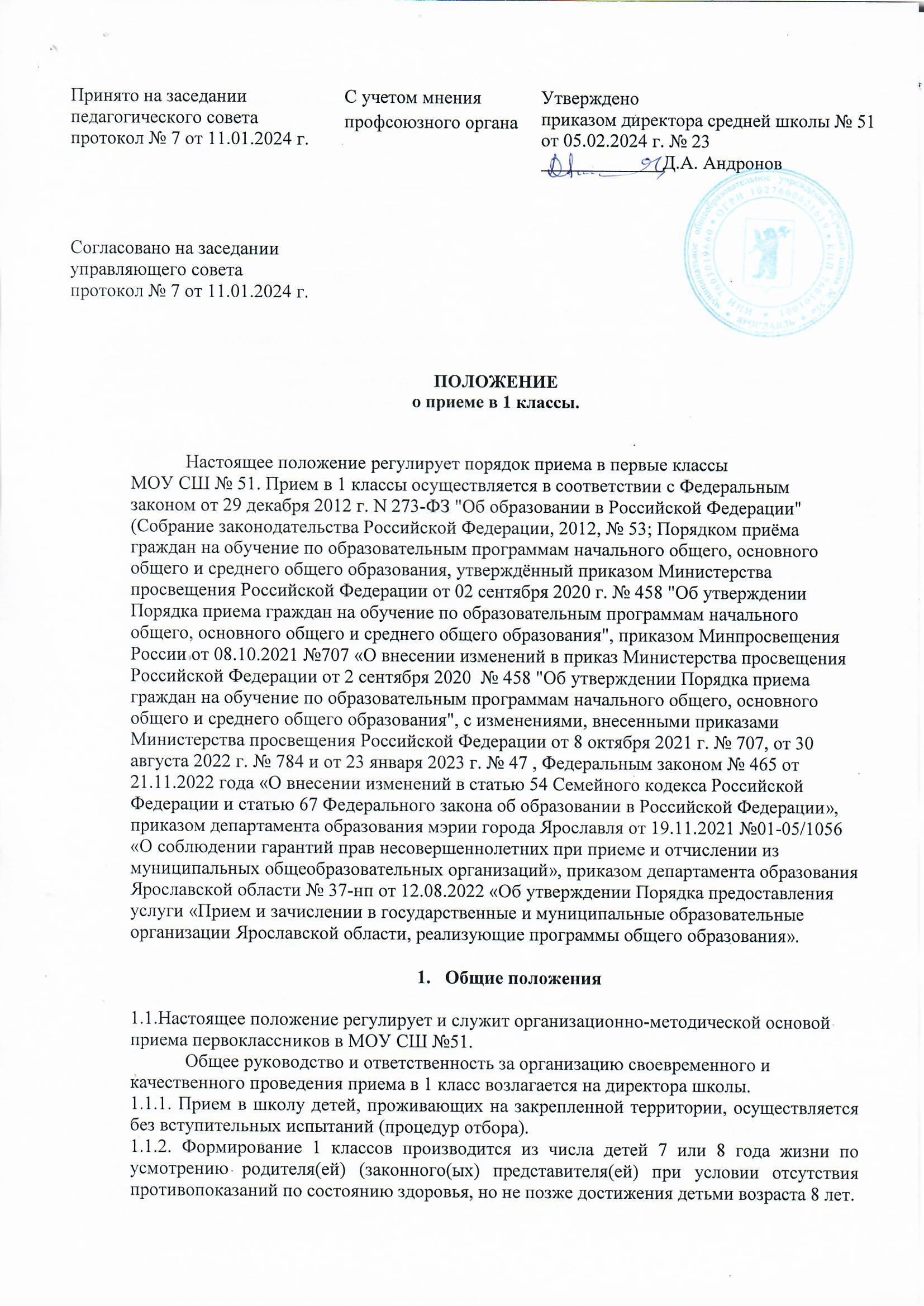 1.1.4.. При приеме в 1 класс ребенка, достигшего возраста 8 лет, заявление родителя(ей) (законного(ых) представителя(ей) должно содержать объяснение причин его несвоевременного определения в школу. Общеобразовательное учреждение в трехдневный срок информирует о нарушении родителем(ями) (законным(ыми) представителем(ями) Закона РФ «Об образовании» комиссию по делам несовершеннолетних и защите их прав соответствующих территориальных администраций мэрии города Ярославля.  1.1.5. Дети с ограниченными возможностями здоровья принимаются на обучение по адаптированной образовательной программе начального общего образования (далее – адаптированная образовательная программа) только с согласия его(их) родителя(ей) (законного(ых) представителя(ей) и на основании рекомендаций психолого-медико-педагогической комиссии.1.2.Прием заявлений о приеме в первый класс, для  детей, указанных в пунктах 1.3., 1.4.1., 1.4.2., 1.4.3. начинается не позднее 01.04.24 г. и завершается 30.06.24 г.1.3.В муниципальное общеобразовательное учреждение «Средняя школа №51» г. Ярославля принимаются все дети, проживающие на территории, закрепленной за общеобразовательным учреждением (далее - ОУ) Приказом департамента образования мэрии города Ярославля  и имеющие право на получение общего образования.1.4.1. В первоочередном порядке предоставляются места:  детям военнослужащих по месту жительства их семей; детям военнослужащих, погибших (умерших) в период прохождения военной службы, проходивших военную службу по контракту и погибших (умерших) после увольнения с военной службы по достижении ими предельного возраста пребывания на военной службе, по состоянию здоровья или в связи с организационно-штатными мероприятиями. 1.4.2. Первоочередное право на места по месту жительства предоставляются: детям участников СВО;-     детям сотрудника полиции;детям сотрудника полиции, погибшего (умершего) вследствие увечья или иного повреждения здоровья, полученных в связи с выполнением служебных обязанностей детям сотрудника полиции, умершего вследствие заболевания, полученного в период прохождения службы в полиции; детям гражданина Российской Федерации, уволенного со службы в полиции вследствие увечья или иного повреждения здоровья, полученных в связи с выполнением служебных обязанностей и исключивших возможность дальнейшего прохождения службы в полиции; детям гражданина Российской Федерации, умершего в течение одного года после увольнения со службы в полиции вследствие увечья или иного повреждения здоровья, полученных в связи с выполнением служебных обязанностей, либо вследствие заболевания, полученного в период прохождения службы в полиции, исключивших возможность дальнейшего прохождения службы в полиции; детям, находящимся (находившимся) на иждивении сотрудника полиции, гражданина Российской Федерации. 1.4.3. Прием на обучение в ОУ проводится на принципах равных условий приема для всех поступающих, за исключением лиц, которым в соответствии с Федеральным законом предоставлены особые права (преимущества) при приеме на обучение.  Дети имеют право преимущественного приема на обучение по образовательным программам начального общего образования в ОУ, в котором обучаются их полнородные и неполнородные брат и (или) сестра. Ребенок, в том числе усыновленный (удочеренный) или находящийся под опекой или попечительством в семье, включая приемную семью либо в случаях, предусмотренных законами субъектов Российской Федерации, патронатную семью, имеет право преимущественного приема на обучение по основным общеобразовательным программам в государственную или муниципальную образовательную организацию, в которой обучаются его брат и (или) сестра (полнородные и неполнородные), усыновленные (удочеренные), дети, опекунами (попечителями) которых являются родители (законные представители) этого ребенка, или дети, родителями (законными представителями) которых являются опекуны (попечители) этого ребенка, за исключением случаев, предусмотренных частями 5 и 6 статьи 67 Федерального закона об образовании в Российской Федерации.1.5. Детям, проживающим на территории, закрепленной за ОУ, может быть отказано в приеме только по причине отсутствия свободных мест в школе. Свободными считаются места при наличии в классе менее 25 обучающихся.1.6. Приказ о приеме на обучение детей, указанных в  пунктах.1 4.1., 1.4.2., 1.4.3., издается в течение 3 рабочих дней после завершения приёма заявлений о приеме на обучение в первый класс. 1.7. Прием заявлений родителей (законных представителей) детей, не зарегистрированных на закрепленной территории, начинается с 6 июля текущего года до момента заполнения свободных мест, но не позднее 5 сентября текущего года.1.8. Зачисление детей в школу, указанных в 1.7. пункте, оформляется приказом в течение 3 рабочих дней после завершения приема заявлений о приеме на обучение в первый класс. Приказ о формировании первого (первых) классов издается по мере комплектования классов, но не позднее, чем за 2 дня до начала учебного года.2.Процедура приема2.1. Прием на обучение в ОУ осуществляется по личному заявлению родителя (законного представителя) ребенка, реализующего право, предусмотренное пунктом 1 части 1 статьи 34 Федерального закона.2.2. Заявление о приеме на обучение и документы для приема на обучение, указанные в пункте 2.4. Правил, подаются одним из следующих способов:-   лично в общеобразовательное учреждение; - через операторов почтовой связи общего пользования заказным письмом с уведомлением о вручении; -   в электронной форме посредством ЕПГУ;- с использованием функционала (сервисов) региональных государственных информационных систем субъектов Российской Федерации, созданными органами государственной власти субъектов РФ (при наличии), интегрированных с ЕПГУ.ОУ осуществляет проверку достоверности сведений, указанных в заявлении о приеме на обучение, и соответствия действительности поданных электронных образцов документов. При проведении указанной проверки ОУ вправе обращаться к соответствующим государственным информационным системам, в государственные (муниципальные) органы и организации. 2.3. В заявлении о приеме на обучение родителем (законным представителем) ребенка или поступающим, реализующим право, предусмотренное пунктом 1 части 1 статьи 34 Федерального закона, указываются следующие сведения:- фамилия, имя, отчество (последнее - при наличии) ребёнка;- дата рождения ребёнка или поступающего;- адрес места жительства и (или) адрес места пребывания ребенка;- фамилия, имя, отчество (последнее - при наличии) родителя(ей) (законного(ых) представителя(ей)) ребенка;- адрес места жительства и (или) места пребывания   родителя(ей) (законного(ых) представителя(ей));- контактные телефоны родителя(ей) (законного(ых) представителя(ей)) ребенка или поступающего, адреса электронной почты (при наличии);-  о наличие права внеочередного, первоочередного или преимущественного приема;- о потребности ребенка в обучении по адаптированной образовательной программе и (или) создания специальных условий для организации обучения и воспитания обучающегося с ограниченными возможностями здоровья в соответствии с заключением психолого-медико-педагогической комиссии (при наличии) или инвалида (ребенка-инвалида) в соответствии с индивидуальной программой реабилитации;- согласие родителей (законных представителей) ребенка на обучение по адаптированной образовательной программе (в случае необходимости обучения по  адаптированной образовательной программе);- язык образования (в случае получения образования на родном языке из числа языков народов РФ или на иностранном языке);- родной язык из числа языков народов РФ (в случае реализации права на изучение родного языка из числа языков народов РФ, в том числе русского языка как родного языка);- факт ознакомления родителя(ей) (законного(ых) представителя(ей) ребенка с уставом, с лицензией на осуществление образовательной деятельности, со свидетельством о государственной аккредитации, с общеобразовательными программами и другими документами, регламентирующими организацию и осуществление образовательной деятельности, права и обязанности обучающихся;- согласие родителя(ей) (законного(ых) представителя(ей) ребенка на обработку персональных данных.2.4. Для приема родитель(и) (законный(ые) представитель(и) ребенка представляют следующие документы:оригинал документа, удостоверяющего личность родителя(ей) (законного представителя(ей) ребенкасвидетельство о рождении ребенка или документа, подтверждающего родство заявителя;документ, подтверждающего установление опеки или попечительства (при необходимости);индивидуальную характеристику выпускника ДОУ (при наличии);медицинское заключение (справка) о готовности к обучению (только для приема детей в более раннем возрасте);иные документы, подтверждающие причину начала обучения в более позднем возрасте (например, заключение ПМПК, справка об инвалидности и др.)в случае использования права преимущественного приема ребенка на обучение по образовательным программам начального общего образования в организацию, в которой обучаются его полнородные и неполнородные брат и (или) сестра) предоставляется копия свидетельства о рождении полнородных и неполнородных брата и (или) сестры;в случае, если родственные связи между ребенком и родителем (законным представителем) не прослеживаются (разные фамилии у ребенка и родителя (законного представителя) ребенка), представляется свидетельство о заключении брака, или свидетельство об усыновлении отцовства, или свидетельство о расторжении брака, или свидетельство о перемене имени, или свидетельство об усыновлении (удочерении), или документ, подтверждающий установление опеки или попечительства;документ о регистрации ребенка по месту жительства (по месту пребывания) на закрепленной за общеобразовательным учреждением территории или справку о приеме документов для оформления регистрации по месту жительства (в случае приема на обучение ребенка или поступающего, проживающего на закрепленной территории, или в случае использования права преимущественного приема на обучение по образовательным программам начального общего образования); в случае использования права внеочередного или первоочередного приема на обучение представляется документ, подтверждающий это право (справка с места работы родителей (законных представителей) ребенка; документы, подтверждающие право внеочередного, первоочередного приема на обучение по основным общеобразовательным программам; заключение психолого-медико-педагогической комиссии (при наличии).     При посещении ОУ и (или) очном взаимодействии с уполномоченными  должностными лицами ОУ родитель(и) (законный(ые) представитель(и)  ребенка представляет(ют) оригиналы документов, указанных в абзацах 2 – 5 настоящего пункта.   Родитель(и) (законный(ые) представитель(и) ребенка, являющегося иностранным гражданином или лицом без гражданства,  дополнительно предъявляет(ют) документ, подтверждающий родство заявителя(ей) (или законность представления прав обучающегося), и документ, подтверждающего право ребенка на пребывание в РФ. Иностранные граждане и лица без гражданства все документы представляют на русском языке или вместе с заверенным в установленном порядке переводом на русский язык.2.4.1. Порядок выдачи разрешения на прием детей в ОУ для более раннего и более позднего возраста:родители обращаются в ОУ и предоставляют заявление на разрешение для приема в ОУ на имя директора департамента. Заявление должно содержать объяснение причин начала обучения ребенка в более раннем или более позднем возрасте:ОУ принимает документы, указанные в п.2.4., выдает родителям документы о приеме документов, составляет сопроводительное письмо и направляет документы в департамент в течение 5 рабочих дней;комиссия департамента в течение 30 дней рассматривает заявление и выносит решение, выдает ОУ выписку из протокола заседания;ОУ в течение 3 рабочих дней доводит до сведения родителей решение комиссии.2.5. При личном обращении с заявлением о приеме:2.5.1. Заявитель обращается лично в интересующее его образовательное учреждение и представляет пакет документов, указанных в пункте 2.4. Положения.2.5.2. Работник образовательного учреждения, ответственный за приём документов:- устанавливает личность заявителя (проверяет документ, удостоверяющий его личность);- принимает документы, проверяет правильность написания заявления и соответствие сведений, указанных в заявлении, паспортным данным;- проверяет наличие всех необходимых документов, указанных в пункте 2.4 Положения, удостоверяясь, что:тексты документов написаны разборчиво;фамилия, имя и отчество, дата рождения, адрес места жительства ребёнка заявителя и/или заявителя написаны полностью;в документах нет подчисток, приписок, зачёркнутых слов и иных неоговоренных исправлений;документы не имеют серьёзных повреждений, наличие которых не позволяет однозначно истолковать их содержание.2.5.3. При установлении фактов отсутствия необходимых документов, указанных в пункте 2.4 Положения, работник образовательного учреждения уведомляет заявителя о наличии препятствий для приёма документов, объясняет заявителю суть выявленных недостатков в представленных документах и возвращает их заявителю для устранения недостатков.2.5.4. Факт ознакомления родителей (законных представителей) ребенка, в том числе через информационные системы общего пользования, с лицензией на осуществление образовательной деятельности, свидетельством о государственной аккредитации школы, ее уставом фиксируется в заявлении о приеме и заверяется личной подписью родителей (законных представителей) ребенка.2.5.5. Факт приема заявления о приеме на обучение и перечень документов представленных родителем(ями) (законным(ыми) представителем(ями) ребенка, регистрируются в журнале приема заявлений о приеме на обучение в ОУ. После регистрации заявления о приеме на обучение и перечня документов представленных родителем(ями) (законным(ыми) представителем(ями) ребенка, родителю(ям) (законному(ым) представителю(ям) ребенка выдается документ, заверенный подписью должностного лица ОУ ответственного за прием заявлений о приеме на обучение и документов, содержащий индивидуальный номер заявления о приеме на обучение и перечень представленных при приеме на обучение документов.2.5.6. ОУ осуществляет обработку полученных в связи с приемом в ОУ персональных данных поступающих в соответствии с требованиями законодательства РФ.        Приказ о приеме на обучение детей, указанных в пунктах 1.3., 1.4.1., 1.4.2., 1.4.3., издается в течение 3 рабочих дней после завершения приёма заявлений о приеме на обучение в первый класс.       Приказ размещается на информационном стенде и на официальном сайте  ОУ в день его издания.2.5.7. На каждого ребенка, принятого в школу, заводится личное дело, в котором хранятся все сданные при приеме и иные документы.     Администрация может отказать гражданам в приеме их детей в 1 класс. Основания для отказа в зачислении:- отсутствие свободных мест в образовательном учреждении:- несоответствие возраста поступающего уровню образовательной программы образовательного учреждения;- наличие медицинских противопоказаний.2.5.8. Перечень оснований для отказа в приёме документов, необходимых для предоставления услуги:- предоставление неполного пакета документов, перечисленных в пункте 2.2 данного Положения;- истечение срока действия документов, необходимых для предоставления услуги (документа, удостоверяющего личность заявителя либо его представителя, документа, удостоверяющего полномочия представителя заявителя);- наличие противоречий между сведениями, указанными в заявлении, и сведениями, указанными в приложенных к нему документах;- наличие в документах подчисток и исправлений текста, не заверенных в порядке, установленном законодательством Российской Федерации, невозможность прочтения текста письменного заявления, неполное заполнение заявления;- наличие в документах повреждений, не позволяющих в полном объеме использовать информацию и сведения, содержащиеся в документах, необходимых для предоставления услуги;- некорректное заполнение обязательных полей заявления (отсутствие заполнения, недостоверное, неполное либо неправильное заполнение, не соответствующее требованиям, установленное настоящим Порядком.)- наличие в представленных документах недостоверных (искажённых) сведений.- подача заявления лицом, не имеющим полномочий представлять интересы заявителя;3. О предоставлении в электронной форме услуги по зачислению в образовательное учреждение3.1 Заявителями на получение услуги являются:- родители (законные представители) детей, желающие зачислить ребенка на обучение в образовательное учреждение;3.2.В случае обращения за услугой посредством федеральной государственной информационной системы Единый портал государственных услуг РФ по адресу: http://76.gosuslugi.ru/pgu (далее - Единый портал) родители (законные представители) направляют заявление о приеме.3.3. Сроки предоставления услуги.Приём, регистрация документов заявителя, уведомления заявителя о приёме документов в электронном виде с указанием регистрационного номера или отказе в приёме документов - 2 дняРассмотрение документов заявителя и принятие решения о зачислении или отказе в зачислении -2 дня3.4.3аявители должны предоставить оригиналы документов, необходимых для получения услуги, в образовательное учреждение в течение 4 рабочих дней после подачи заявления. В случае, если требуемые для зачисления в образовательное учреждение документы не предоставлены в течение установленного срока, образовательное учреждение вправе отказать в услуге.3.5. Зачисление в школу оформляется приказом директора в течение 3 рабочих дней после приема документов.3.6. Результат предоставления услуги.Конечным результатом предоставления услуги является зачисление ребёнка заявителя (заявителя) в образовательное учреждение или мотивированный отказ в зачислении ребёнка заявителя (заявителя) в образовательное учреждение.3.7. Услуга оказывается бесплатно. За её оказание или осуществление административных процедур при предоставлении услуги не допускается взимание государственной пошлины или иной платы.3.8. Перечень оснований для отказа в приёме документов, необходимых для предоставления услуги:- предоставление неполного пакета документов, перечисленных в пункте 2.2 данного Положения;- истечение срока действия документов, необходимых для предоставления услуги (документа, удостоверяющего личность заявителя либо его представителя, документа, удостоверяющего полномочия представителя заявителя);- наличие противоречий между сведениями, указанными в заявлении, и сведениями, указанными в приложенных к нему документах;- наличие в документах подчисток и исправлений текста, не заверенных в порядке, установленном законодательством Российской Федерации, невозможность прочтения текста письменного заявления, неполное заполнение заявления;- наличие в документах повреждений, не позволяющих в полном объеме использовать информацию и сведения, содержащиеся в документах, необходимых для предоставления услуги;- некорректное заполнение обязательных полей заявления (отсутствие заполнения, недостоверное, неполное либо неправильное заполнение, не соответствующее требованиям, установленное настоящим Порядком.)- наличие в представленных документах недостоверных (искажённых) сведений.3.9. Информирование об услуге осуществляется образовательным учреждением при личном обращении заявителя с использованием почтовой, телефонной связи, посредством электронной почты, и Единый портал.4.Состав, последовательность и сроки выполнения процедур информационно-телекоммуникационного взаимодействия, требования к порядку их выполнения вэлектронной формеПредоставление услуги состоит из следующих административных процедур:- представление (направление) заявителем заявления и документов, необходимых для зачисления в образовательное учреждение;-   приём, регистрация, рассмотрение   документов   заявителя,  формирование и направление межведомственных информационных запросов в органы (организации).ж участвующие в предоставлении услуги, регистрация документов для приема на обучение. принятие   решения   о зачислении (отказе в зачислении);- информирование заявителя о принятом решении.4.1. Представление (направление) заявителем заявления и документов, необходимых для зачисления в образовательное учреждение.4.1.1, При обращении на Единый портал :4.1.1.1. Заявитель направляет заявление на зачисление через Единый портал следующим образом:- входит в «личный кабинет»;- выбирает услугу «зачисление в образовательное учреждение»;- выбирает интересующее его образовательное учреждение;- заполняет предложенную форму заявления о предоставлении услуги;- направляет заявление о предоставлении услуга (далее - заявление) и приложенные документы в образовательное учреждение нажатием кнопки «Отправить».4.1.1.2. Работник образовательного учреждения, выполняющий функцию оператора (далее - оператор):- принимает заявление и необходимые для зачисления документы;-проверяет правильность заполнения полей заявления заявителем;- регистрирует принятые документы;- информирует заявителя о том, что его документы в электронном виде приняты, сообщает регистрационный номер и сроки представления оригиналов документов или информирует о наличии оснований для отказа в приёме документов для предоставления услуги с указанием причин.4.1.1.3. Результат административной процедуры -  направление уведомлений о выполнении процедуры в личный кабинет заявителя осуществляется посредством присвоения заявлению следующих статусов:«Заявление отправлено в образовательную организацию»;«Заявление получено образовательной организацией»;«Заявление принято к рассмотрению»;«Приглашение представить документы для приема на обучение».Срок выполнения административной процедуры – не более 1 рабочего дня с момента обращения в организацию.Критерии принятия решения – соответствие заявления и документов для приема на обучение требованиям, предусмотренным пунктом 2.Направление уведомлений о выполнении процедуры в личный кабинет заявителя осуществляется посредством присвоения заявлению следующих статусов:«Направлен межведомственный информационный запрос»;«Получен ответ на межведомственный информационный запрос»;«Заявление и документы приняты/ в предоставлении услуги отказано (мотивированный отказ)»Срок выполнения процедуры не более 5 рабочих дней с момента регистрации заявления в журнале регистрации заявлений.Срок выполнения процедуры не более 1 рабочего дня с момента издания распорядительного акта организации.Критерии принятия решения – количество свободных мест для приема в организацию.Результат процедуры – информационное письмо, содержащее реквизиты распорядительного акта организации или уведомление об отказе в приеме по причине отсутствия свободных мест.4.1.2. При личном обращении в случае подачи заявления через Единый портал:4.1.2.1. В течение 4 рабочих дней после подачи заявления через Единый портал Заявитель обращается лично в образовательное учреждение, в которое подал заявление через Единый портал, и представляет пакет документов, указанных пункте 2.2 данного Положения;4.1.2.2. Работник образовательного учреждения, ответственный за приём документов:- устанавливает личность заявителя (проверяет документ, удостоверяющий его личность);- сверяет документы, поданные в электронном виде с оригиналами;- проверяет наличие всех необходимых документов, указанных в пункте 2,2 данного Положения, удостоверяясь, что:тексты документов написаны разборчиво;фамилия, имя и отчество, дата рождения, адрес места жительства ребёнка заявителя и/или заявителя написаны полностью;в документах нет подчисток, приписок, зачёркнутых слов и иных неоговоренных исправлений;документы не имеют серьёзных повреждений, наличие которых не позволяет однозначно истолковать их содержание.4.1.2.3. При установлении фактов отсутствия оригиналов документов, представленных в электронном виде, объясняет заявителю суть выявленных недостатков в представленных документах и возвращает их заявителю для устранения недостатков.4.1.2.4. Если все документы оформлены правильно, работник образовательного учреждения сообщает заявителю о сроке издания приказа о зачислении.4.2. Рассмотрение документов заявителя, принятие решения о зачислении (отказе в зачислении).Основанием для начала административной процедуры является регистрация документов заявителя.4.2.1. Работник образовательного учреждения на основании представленных документов готовит проект приказа о зачислении ребёнка заявителя (заявителя) в состав контингента обучающихся или письмо заявителю об отказе в зачислении с указанием причин отказа и передаёт его на подпись руководителю образовательного учреждения.Основания для отказа в зачислении;- отсутствие свободных мест в образовательном учреждении;- несоответствие возраста поступающего уровню образовательной программы образовательного учреждения;- наличие медицинских противопоказаний.4.2.2. Руководитель образовательного учреждения подписывает приказ о зачислении ребёнка заявителя (заявителя) или письмо заявителю об отказе в зачислении, после чего работник образовательного учреждения, ответственный за делопроизводство, регистрирует приказ или письмо в установленном порядке.Результат административной процедуры - приказ о зачислении (письмо об отказе в зачислении) ребёнка заявителя (заявителя) в образовательное учреждение.4.3. Информирование заявителей о принятом решении.4.3.1. Информирование о принятом решении заявителей, подавших документы через Единый портал, осуществляется через «личный кабинет» на Едином портале.4.3.2. Информирование о принятом решении заявителей может осуществляться с использованием почтовой, телефонной связи, посредством электронной почты,Результат административной процедуры - информирование заявителей о результатах предоставления услуги.Срок выполнения административной процедуры - через 2 дня после подписания руководителем учреждения приказа о зачислении или письма об отказе в зачислении.5. Права и обязанности школы Школа имеет право:- осуществить прием в 1 классы, исходя из проектной мощности, востребованности в социуме.- отказать в приеме в 1 класс ребенку, не проживающему в закрепленном микрорайоне, если классы превысили норму наполняемости в 25 человек;-   для реализации целей учебного заведения выбрать методику обучения, учебный план. Школа обязана:- обеспечить прием в 1 класс всех детей, проживающих в его микрорайоне и желающих обучаться в нем.- ознакомить родителей, поступающих в 1 класс с Уставом школы, лицензией, документом о государственной аккредитации, образовательными программами и другими нормативно-правовыми документами.6 Права и обязанности родителейРодители (законные представители), обучающихся имеют право:- выбирать общеобразовательное учреждение, форму получения образования, однако не могут настаивать на реализации каких - либо образовательных программ, услуг, форм получения образования, не включенных в устав данной школы;- защищать законные права и интересы детей; Родители (законные представители), обучающихся обязаны:- создать условия для поступления в 1 класс ребенка, при достижении им школьного возраста.- выполнять Устав школы в части, касающихся их прав и обязанностей.7. Заключительное положениеДанное положение вступает в силу с момента издания соответствующего приказа по школе.